Maken van een werkstuk in groep 7Dat doen we eventjesIn dit document geef ik je eerst wat tips. Daarna beschrijf ik wat ik van je verwacht en wat er allemaal in je werkstuk moet zitten. En als laatste beschrijf ik hoe ik tot je cijfer kom.  Het onderwerp dat je kiest, moet wel voldoen aan een aantal eisen:Zo moet het niet te makkelijk zijn. Je zit al in groep 6/7. Het onderwerp dat je kiest moet goedgekeurd zijn door de meester. Daarnaast vind ik het ontzettend belangrijk dat jij uiteindelijk ook echt iets te weten bent gekomen over het onderwerp. Je kunt wel alles ‘knippen en plakken’ van het internet of overtypen vanuit boeken, maar daar leer je niets van. Het moet dus in je eigen taal geschreven worden. Kijk op de volgende bladzijde voor de tips!!!!Tips:3. Zoek plaatjesZoek plaatjes die bij je stukje tekst horen. Als ik in een hoofdstuk schrijf over de dieren die langzaam uitsterven zal ik daar ook een geschikt plaatje bij moeten vinden. Een mier op zo een plaatje is niet gepast. Zorg ervoor dat de plaatjes in dienst staan van de tekst. Daarmee bedoel ik dat je niet teveel plaatjes moet hebben, maar dat de plaatjes als het ware een samenvatting vormen van je verhaal…4. Bewaar alles op een USB-stick. Een USB-stick is ontzettend handig en makkelijk. Op welke computer je ook werkt, je kunt het altijd op de eigen stickie opslaan en weer openen. Zo loop je nooit de kans dat iemand jouw document per ongeluk heeft gewist5. Tips voor het schrijvenBegin niet zomaar. Maak eerst een woordweb. Maak daarna hoofdstukjes voor de verschillende onderdelen. Gebruik je eigen woorden en schrijf geen zinnen letterlijk over. Dat valt op omdat andere mensen op een andere manier schrijven dan jij. Zorg ervoor dat je werkstuk er mooi en aantrekkelijk uitziet. Op internet zijn een heleboel werkstukken te vinden die je als voorbeeld kunt gebruiken. Wat je moet…Je onderwerp goed laten keuren door de meesterJe werkstuk opbouwen volgens deze volgorde:1. 	Kaft (met titel – plaatje – je naam)2. 	Inhoudsopgave (welke hoofdstukken heb je? – op welke bladzijden kan ik ze vinden?) Bijvoorbeeld:	HOOFDSTUK 1: DE MENS…………….BLADZIJDE 43. 	Voorwoord/Inleiding (je beschrijft hoe je op het onderwerp bent gekomen, waarom je ervoor hebt gekozen en wat jij wilt leren van dit werkstuk)4. 	De hoofdstukken met informatie en plaatjes			JE MOET TEN MINSTE 3 HOOFDSTUKKEN HEBBEN. 5. 	Nawoord (schrijf op hoe het maken van je werkstuk ging, wat heb je geleerd, wat vond je moeilijk, wat vond je leuk, enz.). 6.	Bronnen (welke boeken van welke schrijvers/schrijfsters, welke internetpagina je precies hebt gebruikt, welke personen je hebt gesproken)Je tekst mag niet getypt worden in een lettertype groter dan 14. Als hoofdstuk gelden niet: je inhoudsopgave, je voorwoord, je nawoord en je bronnen… Je hebt je eigen taal gebruikt en dus niet alles zomaar klakkeloos uit boeken of van internet overgenomen / overgetypt…Je werkstuk moet je mailen (dus niet printen!!!!!!) naar:p.vandis@kindenonderwijsrotterdam.nlHet beoordelingsformulier1. Kies een onderwerpBlader in tijdschriften, boeken (met tekeningen) en kranten voor ideeën. Kijk ook eens op de internetsites van: Klokhuis, Kennisnet, Willem Wever, Wikikids, Kinderpleinen. Als je gekozen hebt, wat zijn dan de belangrijkste punten waarover je in ieder geval iets wilt schrijven? Als je dat al weet, is het veel makkelijker om informatie te zoeken.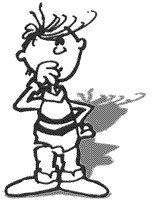 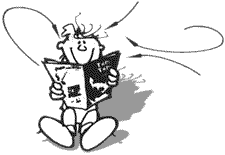 
2. Verzamel informatieJe weet zelf veel meer van het onderwerp dan je denkt. Ooms, tantes, buren en anderen van wie jij denkt dat ze iets over het onderwerp weten, kunnen je misschien ook helpen. Natuurlijk ga je ook zoeken in boeken en tijdschriften: in het documentatiecentrum op school, in de openbare bibliotheek, of thuis in de boekenkast. Surf ook op internet naar websites met informatie.0246810OpmerkingenAlgemeen:- Het ziet er verzorgd uit:- Je kaft is in orde- Je pagina’s zijn genummerd:- De indeling is goed: kaft, inhoudsopgave, voorwoord, de hoofdstukken, je nawoord en het bronnenblad.  Inhoudsopgave:- Titels van de hoofdstukken- Paginanummers- Ziet er verzorgd uitVoorwoord:- Je verwoordt goed waarom je ervoor gekozen hebt en wat je wilt leren.De inhoud:- Je hebt 3 of meer hoofdstukken- De hoofdstukken bevatten genoeg informatie- De informatie staat in je eigen woorden- De plaatjes passen bij de tekst- De zinnen zijn goed en je maakt weinig spelfoutenDEZE ONDERDELEN TELLEN 2x MEE!!!Nawoord- je beschrijft wat je geleerd hebt- je beschrijft hoe het gegaan is en wat je allemaal hebt gedaan om tot je werkstuk te komenBronnen- je hebt precies opgeschreven welke bronnen je hebt gebruikt (dus niet alleen: www.google.nl)TOTAAL AANTAL PUNTEN =Cijfer = ………………….. : 20  = TOTAAL AANTAL PUNTEN =Cijfer = ………………….. : 20  = TOTAAL AANTAL PUNTEN =Cijfer = ………………….. : 20  = TOTAAL AANTAL PUNTEN =Cijfer = ………………….. : 20  = TOTAAL AANTAL PUNTEN =Cijfer = ………………….. : 20  = TOTAAL AANTAL PUNTEN =Cijfer = ………………….. : 20  = TOTAAL AANTAL PUNTEN =Cijfer = ………………….. : 20  = 